تمهيـديضطلع قطاع الاتصالات الراديوية بدور يتمثل في تأمين الترشيد والإنصاف والفعالية والاقتصاد في استعمال طيف الترددات الراديوية في جميع خدمات الاتصالات الراديوية، بما فيها الخدمات الساتلية، وإجراء دراسات دون تحديد لمدى الترددات، تكون أساساً لإعداد التوصيات واعتمادها.ويؤدي قطاع الاتصالات الراديوية وظائفه التنظيمية والسياساتية من خلال المؤتمرات العالمية والإقليمية للاتصالات الراديوية وجمعيات الاتصالات الراديوية بمساعدة لجان الدراسات.سياسة قطاع الاتصالات الراديوية بشأن حقوق الملكية الفكرية (IPR)يرد وصف للسياسة التي يتبعها قطاع الاتصالات الراديوية فيما يتعلق بحقوق الملكية الفكرية في سياسة البراءات المشتركة بين قطاع تقييس الاتصالات وقطاع الاتصالات الراديوية والمنظمة الدولية للتوحيد القياسي واللجنة الكهرتقنية الدولية (ITU-T/ITU-R/ISO/IEC) والمشار إليها في الملحق 1 بالقرار ITU-R 1. وترد الاستمارات التي ينبغي لحاملي البراءات استعمالها لتقديم بيان عن البراءات أو للتصريح عن منح رخص في الموقع الإلكتروني http://www.itu.int/ITU-R/go/patents/en حيث يمكن أيضاً الاطلاع على المبادئ التوجيهية الخاصة بتطبيق سياسة البراءات المشتركة وعلى قاعدة بيانات قطاع الاتصالات الراديوية التي تتضمن معلومات عن البراءات.النشر الإلكتروني
جنيف، 2012  ITU  2012جميع حقوق النشر محفوظة. لا يمكن استنساخ أي جزء من هذه المنشورة بأي شكل كان ولا بأي وسيلة إلا بإذن خطي من
الاتحاد الدولي للاتصالات (ITU).التوصيـة  ITU-R  SF.1843*منهجية خاصة بتحديد سوية القدرة لمطاريف مستعمل محطات المنصات 
عالية الارتفاع (HAPS) لتيسير التقاسم مع مستقبلات المحطة الفضائية
في النطاقين GHz 47,5-47,2 وGHz 48,2-47,9(2007)مجال التطبيقتقدم هذه التوصية منهجية ما وتطبيقاتها بغية تحديد سوية قدرة لمطاريف مستعمل محطات المنصات عالية الارتفاع (HAPS) من أجل تعزيز تقاسم التردد مع مستقبل محطة فضائية للخدمة الثابتة الساتلية (FSS) في النطاقين GHz 47,547,2 وGHz 48,247,9.إن جمعية الاتصالات الراديوية للاتحاد الدولي للاتصالات، إذ تضع في اعتبارها أ )	أن التكنولوجيا الجديدة يتم تطويرها باستعمال مرحّلات اتصالات تقع في محطات المنصات عالية الارتفاع؛ب)	أن المؤتمر العالمي للاتصالات الراديوية لعام 1997 قد اتخذ إجراءات لتشغيل محطات المنصات عالية الارتفاع التي تُعرف أيضاً بالمكررات الستراتوسفيرية، داخل الخدمة الثابتة في النطاقين GHz 47,547,2 وGHz 48,247,9؛ج)	أن النطاقين GHz 47,547,2 وGHz 48,247,9 يوزعان على الخدمة الثابتة الساتلية (FSS) في اتجاه أرضفضاء؛د )	أن قطاع الاتصالات الراديوية للاتحاد قد دُعي لإجراء دراسة، على سبيل الاستعجال، لمحددات القدرة المطبقة للمحطات الأرضية لمحطات المنصات عالية الارتفاع (HAPS) بغية تيسير التقاسم مع مستقبلات المحطات الفضائية؛ﻫ )	أنه بسبب كون الأنظمة في الخدمة الثابتة التي تستعمل محطات المنصات عالية الارتفاع قادرة على استعمال المدى الكامل لزوايا الارتفاع، قد يولد التقاسم مع الخدمة الثابتة الساتلية بعض الصعوبات؛و )	أن التوصية ITUR F.1500 تتضمن خصائص أنظمة في الخدمة الثابتة تستعمل محطات المنصات عالية الارتفاع؛وإذ تدرك أ )	أنه وفقاً للرقم 552A.5 من لوائح الراديو، جرى تعيين التوزيع على الخدمة الثابتة في النطاقين أعلاه، لاستعمال محطات المنصات عالية الارتفاع،توصي1	بأن تُستعمل المنهجية الوارد ذكرها في الملحق 1 لتحديد السوية القصوى لقدرة الإرسال المطبقة في مطاريف مستعمل محطات المنصات عالية الارتفاع بغية تيسير التقاسم مع مستقبلات محطة فضائية في النطاقين GHz 47,547,2 وGHz 48,247,9 في اتجاه الأرض إلى محطات المنصات عالية الارتفاع.الملحق 1المنهجيـة1	خصائص النظام1.1	نظام المنصة عالية الارتفاعترد المعلمات المستعملة في هذا التحليل في توصية قطاع الاتصالات الراديوية ITUR F.1500 وهي على النحو التالي:الجـدول 1مناطق تغطية محطات المنصات عالية الارتفاع (HAPS) (المنصة على بعد 21 km)(1)	UAC: تغطية منطقة حضرية (Urban area coverage).(2)	SAC: تغطية منطقة الضواحي (Suburban area coverage).(2)	RAC: تغطية منطقة ريفية (Rural area coverage).الجـدول 2معلمات مرسل مطراف مستعمل(1)	UAC: تغطية منطقة حضرية (Urban area coverage).(2)	SAC: تغطية منطقة الضواحي (Suburban area coverage).(2)	RAC: تغطية منطقة ريفية (Rural area coverage).2.1	محطة ساتل خدمة ثابتة ساتلية (FSS) لمدار السواتل المستقرة بالنسبة إلى الأرض (GSO)فيما يلي المعلمات المستعملة في هذا التحليل:الجـدول 3معلمات ساتل خدمة ثابتة ساتلية (FSS) لمدار السواتل المستقرة بالنسبة إلى الأرض (GSO)2	تحليل التداخليتناول هذا القسم مسألة التداخل من مطاريف مستعمل محطات المنصات عالية الارتفاع (HAPS) إلى مستقبل محطة فضاء الخدمة الثابتة الساتلية (FSS). وبخصوص تحليل التداخل، تنتشر مطاريف المستعمل في مناطق تغطية المحطات المذكورة (HAPS) ويتم احتساب التداخل المستلم عند المحطة الفضائية للخدمة الثابتة الساتلية لإجراء عدد من الاختبارات، حيث يستجيب كل اختبار لتوزيع اعتباطي لمطاريف مستعمل محطات المنصات عالية الارتفاع (HAPS) في توزيع كامل مستند إلى التوصية ITU-R F.1500. وترد في التحليل الوارد في الجدول 4 معلمات مطاريف مستعمل محطات المنصات عالية الارتفاع المستعملة. ويفترض بمنصة محملة على نحو كامل أن تكون قادرة على دعم 100 من مطاريف مستعمل قناة فرعية في كل من مناطق التغطية الثلاث وأن يكون الفص الرئيسي لمخطط حزمة هوائي الاستقبال لمستقبل محطة فضائية للخدمة الثابتة الساتلية (FSS) موجهاً على نحو دائم باتجاه نظير محطات المنصات عالية الارتفاع للنظر في حالة التقاسم.الجـدول 4معلمات الإرسال الخاصة بمطاريف مستعمل محطات المنصات عالية الارتفاع (HAPS)الشـكل 1سيناريو التداخل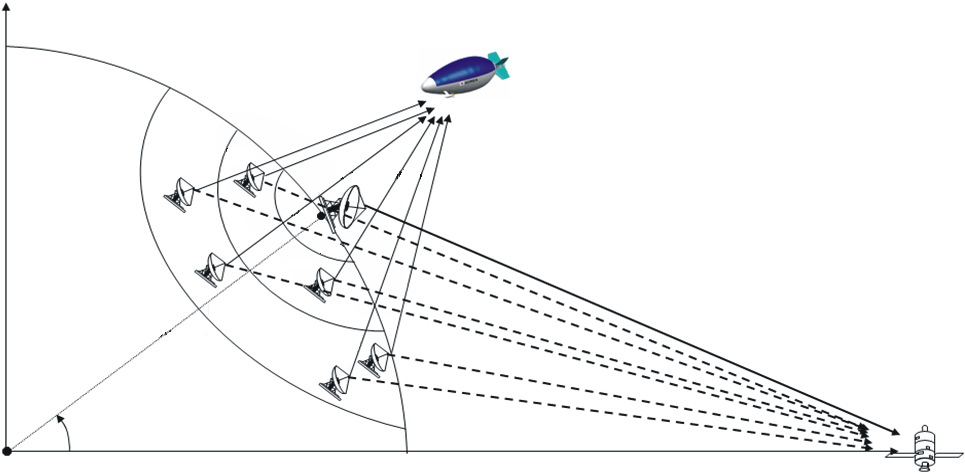 يُفترض سيناريو التداخل في هذا التحليل على النحو الموضح في الشكل 1. وتقع المحطة الأرضية عند النظير (مركز تغطية محطات المنصات عالية الارتفاع) ويقع الساتل على خط عرض = صفر درجة وخط طول 0، بينما يتنوع موضع تغطية محطات المنصات عالية الارتفاع بخط العرض فقط (خط الطول = 0).ومن الممكن احتساب كثافة القدرة المستقبلة المتوقعة عند مستقبل المحطة الأرضية بالمعادلة (1):	Pr  P Gt – Ltf  Gr – Lrf  – La – Lp – 10 log B – 20 log (4d/) – 60         dB(W/MHz)	(1)حيث:	Pr:	الكثافة المتوقعة لقدرة الموجة الحاملة المستقبلة (dB(W/MHz))	P:	كثافة قدرة خرج الإرسال (dB(W/MHz))	Gt:	كسب هوائي الإرسال (dBi)	Ltf:	خسارة مغذي الهوائي (dB)	Gr:	كسب هوائي الاستقبال (dBi)	Lrf:	خسارة مغذي هوائي الاستقبال (dB)	La:	الامتصاص الجوي لزاوية ارتفاع معينة (dB)	Lp:	توهين بسبب تأثيرات انتشار أخرى (dB)	B:	عرض النطاق (MHz)	D:	مسافة مسير انتشار (km)	λ:	طول الموجة (m).يُفترض أن يكون عرض نطاق مطاريف مستعمل محطات المنصات عالية الارتفاع (HAPS) بمقدار 2 MHz كما هو موضح في التوصية ITUR F.1500. كما يمكن الرجوع إلى توصيتي القطاع المذكور ITUR F.1245 وITUR F.699 بخصوص مخططات حزمة هوائي محطات مطراف مستعمل محطات المنصات عالية الارتفاع (HAPS). ويجري النظر في مخططات حزمة الهوائي للحالات التي تكون فيها النسبة بين قطر الهوائي وطول الموجة أقل من أو تساوي 100 في التوصيتين المذكورتين وذلك بعد أن يؤخذ في الاعتبار كسب الهوائي الأقصى الموضح في الجدول 4.ويبين الشكل 2، كمثال لمخطط حزمة الهوائي، أن لمخطط حزمة الهوائي الوارد ذكره في التوصية ITUR F.1245 فصاً جانبياً أدنى من ذلك الفص المشار إليه في التوصية ITUR F.699.الشـكل 2مخططات حزمة الإشعاعويبين الشكل 3 مثالاً لتداخل دالة توزيع تراكمي (CDF) مع خط عرض منصة محطات المنصات عالية الارتفاع (HAPS) والمحطة الأرضية للساتل لكل 1000 محاولة اختبار بموجب المعلمات المستندة إلى الجدول 4. وقد استعمل في هذا المثال مخطط حزمة الهوائي الوارد في التوصية ITUR F.6996 لمطاريف مستعمل محطات المنصات عالية الارتفاع (HAPS). وإذا كان معيار التداخل للمحطة الفضائية للخدمة الثابتة الساتلية بمقدار -dB (W/MHz) 150,5 كما هو مذكور في الجدول 3، فإن جميع الحالات بخط العرض الذي يزيد عن 70 درجة تتجاوز معيار التداخل. وبخصوص الحالات أدنى من 70 درجة في خط العرض، كلما يصبح خط العرض أعلى، يزداد التداخل من مطاريف مستعمل محطات المنصات عالية الارتفاع إلى المحطة الفضائية للخدمة الثابتة الساتلية (FSS). غير أن التداخل يضمحل إذا كان خط العرض أعلى من 70 درجة. ويبيّن الشكل 4 اختلاف دالة التوزيع التراكمي (CDF) باستعمال مخططات حزمة الهوائي الواردة في توصيتي قطاع الاتصالات الراديوية F.699 وF.1245. وتظهر النتيجة أن مطاريف مستعمل محطات المنصات عالية الارتفاع  بمخطط حزمة الهوائي الوارد ذكرها في التوصية ITUR F.1245 تعطي تداخلاً أقل إلى مستقبل المحطة الفضائية مقارنة بتلك التي يوفرها مخطط حزمة الهوائي المشار إليه في التوصية ITUR F.699 عند خط العرض نفسه.3	سوية قدرة الإرسال لمطاريف مستعمل محطات المنصات عالية الارتفاع (HAPS)ينبغي تحديد سوية القدرة القصوى من مطاريف المستعمل بغية خفض قدرة التداخل من مطاريف مستعمل محطات المنصات عالية الارتفاع ((HAPS إلى المحطة الفضائية للخدمة الثابتة الساتلية (FSS). ويقدم هذا القسم أمثلة لتحديد سوية القدرة القصوى من مطاريف مستعمل محطات المنصات عالية الارتفاع HAPS)) مع مخططات حزمة الهوائي المشار إليها في توصيتي قطاع الاتصالات الراديوية ITUR F.699 وITUR F.1245.كما يتم خفض قدرة مطاريف مستعمل محطات المنصات عالية الارتفاع الوارد ذكرها في توصية قطاع الاتصالات الراديوية ITUR F.1500 بغية تحقيق عدم تداخل مطاريف مستعمل محطات المنصات عالية الارتفاع مع المحطات الفضائية للخدمة الثابتة الساتلية (FSS) بما في ذلك في مناطق التغطية المشتركة. ويفترض أن يكون لمطاريف مستعمل المحطات HAPS خطة التحكم بالقدرة.وكما يظهر في الشكلين 3 و4، وبما أن التداخل يختلف من خط عرض نظير محطات المنصات عالية الارتفاع ومخططات حزمة الهوائي الخاص بمطاريف مستعمل المحطات المذكورة (HAPS)، فمن الضروري تحديد القدرة المناسبة مع خط العرض ومخطط حزمة الهوائي.ويظهر الجدول 5 المعلمات المتعلقة بمطاريف مستعمل محطات المنصات عالية الارتفاع مع خفض القدرة عند تطبيق مخطط حزمة الهوائي الوارد ذكره في التوصية ITUR F.699 على مطاريف مستعمل المحطات المذكورة (HAPS). وبخصوص الحالات المشار إليها في الفقرتين C وD في الجدول، تستبعد مطاريف المستعمل في منطقة تغطية الضواحي (SAC) وتغطية المنطقة الريفية (RAC) بسبب زيادة احتمال توجيه الحزم الرئيسية لمطاريف مستعمل المحطات (HAPS) نحو مستقبل المحطة الفضائية للخدمة الثابتة الساتلية (FSS) بسبب انخفاض زاوية الارتفاع عند خط العرض العالي.الجـدول 5تقاسم المعلمات مع خط عرض نظير محطات المنصات عالية الارتفاع (HAPS)
(باستعمال مخطط حزمة الهوائي المذكور في التوصية ITU-R F.699)ويبّين الجدول 6 معلمات مطاريف مستعمل محطات المنصات عالية الارتفاع (HAPS) بخفض قدرة عند تطبيق مخطط حزمة الهوائي الوارد ذكره في التوصية ITUR F.1245 على مطاريف مستعمل المحطات HAPS. ولنفس السبب أعلاه، في الحالتين C وD في الجدول المذكور، تُستثنى أيضاً مطاريف مستعمل محطات HAPS في منطقة تغطية الضواحي (SAC) وتغطية المنطقة الريفية (RAC).الجـدول 6تقاسم المعلمات مع خط عرض نظير محطات المنصات عالية الارتفاع (HAPS)
(باستعمال مخطط حزمة الهوائي الواردة في التوصية ITU-R F.1245)أما الشكل 5 فهو يوضح إمكانية تجنب تداخل مطاريف مستعمل محطات المنصات عالية الارتفاع (HAPS) مع المحطة الفضائية للخدمة الثابتة الساتلية (FSS) لانخفاض في القدرة بقيمة تصل إلى  dB 5من مطاريف مستعمل المحطات المذكورة (HAPS).ويظهر الشكل 6 إمكانية تجنب تداخل مطاريف مستعمل محطات المنصات عالية الارتفاع (HAPS) مع المحطة الفضائية للخدمة الثابتة الساتلية لانخفاض في القدرة بقيمة تصل إلى dB 4 من مطاريف مستعمل المحطات المذكورة (HAPS).وبخصوص خط العرض المنخفض (أقل من  30)، تعد مطاريف مستعمل محطات المنصات عالية الارتفاع (HAPS) في تغطية المناطق الحضرية عاملاً مهماً، لكن هذه القدرة تعد العامل الحاسم في مناطق تغطية الضواحي والمناطق الريفية في حالة خط العرض المرتفع (أعلى من 30 درجة). ويوضح الشكلان  5و 6أن جميع الحالات لا تتجاوز معيار التداخل.في حالة تجهيز مطاريف مستعمل محطات المنصات عالية الارتفاع (HAPS) بنظام التحكم بالقدرة، فمن شأن ذلك خفض قدرة الإرسال في الجو الصحو، والتي لا تتجاوز معيار التداخل لمستقبل المحطة الفضائية للخدمة الثابتة الساتلية (FSS) في مناطق التغطية المشتركة. ومن الممكن تحقيق الخفض في ظروف الجو الصحو لكميات تصل إلى حد توهين المطر الوارد ذكره في التوصية ITUR F.1500، مثل dB 11,2 وdB 14,9 وdB 22,4 في مناطق التغطية الحضرية والضواحي والريفية، على التوالي. وفي هذا التحليل، يُفترض أن يبين خفض القدرة (على سبيل المثال، dB 5 كحد أقصى في حالة المعلمات في الجدول 5 وdB 4 كحد أقصى في الجدول 6) إمكانية تجنب التداخل في منطقة تغطية مشتركة. وينطبق هذا الخفض في مناطق التغطية المشتركة. وفي الأحوال المطيرة، تُستعاد القدرة المنخفضة.4	خلاصةيقدم هذا الملحق منهجية محددة وتطبيقاتها لتحديد سوية القدرة لمطاريف مستعمل محطات المنصات عالية الارتفاع (HAPS) بغية تعزيز تقاسم التردد بين مطاريف مستعمل المحطات المذكورة والمحطة الفضائية للخدمة الثابتة الساتلية (FSS) في النطاقين GHz 47,547,2 وGHz 48,247,9. وبوسع خفض القدرة تلبية متطلبات معيار التداخل عند استعمال المعلمات المبينة في الجدولين 5 و6 (أي بمدى تحكم بالقدرة قدره dB 5).وبإيجاز، يُظهر هذا الملحق إمكانية تجنب تداخل مستقبل محطة فضائية للخدمة الثابتة الساتلية (FSS) من مطاريف مستعمل محطات المنصات عالية الارتفاع (HAPS) مجهزة بمدى تحكم بالقدرة قدره dB 5.__________سلاسل توصيات قطاع الاتصالات الراديوية(يمكن الاطلاع عليها أيضاً في الموقع الإلكتروني http://www.itu.int/publ/R-REC/en)سلاسل توصيات قطاع الاتصالات الراديوية(يمكن الاطلاع عليها أيضاً في الموقع الإلكتروني http://www.itu.int/publ/R-REC/en)السلسلةالعنـوانBO	البث الساتليBO	البث الساتليBR	التسجيل من أجل الإنتاج والأرشفة والعرض؛ الأفلام التلفزيونيةBR	التسجيل من أجل الإنتاج والأرشفة والعرض؛ الأفلام التلفزيونيةBS	الخدمة الإذاعية (الصوتية)BS	الخدمة الإذاعية (الصوتية)BT	الخدمة الإذاعية (التلفزيونية)BT	الخدمة الإذاعية (التلفزيونية)F	الخدمة الثابتةF	الخدمة الثابتةM	الخدمة المتنقلة وخدمة التحديد الراديوي للموقع وخدمة الهواة والخدمات الساتلية ذات الصلةM	الخدمة المتنقلة وخدمة التحديد الراديوي للموقع وخدمة الهواة والخدمات الساتلية ذات الصلةP	انتشار الموجات الراديويةP	انتشار الموجات الراديويةRA	علم الفلك الراديويRA	علم الفلك الراديويRS	أنظمة الاستشعار عن بعدRS	أنظمة الاستشعار عن بعدS	الخدمة الثابتة الساتليةS	الخدمة الثابتة الساتليةSA	التطبيقات الفضائية والأرصاد الجويةSA	التطبيقات الفضائية والأرصاد الجويةSF	تقاسم الترددات والتنسيق بين أنظمة الخدمة الثابتة الساتلية والخدمة الثابتةSF	تقاسم الترددات والتنسيق بين أنظمة الخدمة الثابتة الساتلية والخدمة الثابتةSM	إدارة الطيفSM	إدارة الطيفSNG	التجميع الساتلي للأخبارSNG	التجميع الساتلي للأخبارTF	إرسالات الترددات المعيارية وإشارات التوقيتTF	إرسالات الترددات المعيارية وإشارات التوقيتV	المفردات والمواضيع ذات الصلةV	المفردات والمواضيع ذات الصلةملاحظة: تمت الموافقة على النسخة الإنكليزية لهذه التوصية الصادرة عن قطاع الاتصالات الراديوية بموجب الإجراء الموضح في القرار ITU-R 1.منطقة التغطيةزوايا الارتفاع (درجات)المدى الأرضي (km)(1)(UAC)30-9036-0(2)(SAC)15-3076,5-36(3)(RAC)5-15203-76,5الاتصال معكثافة قدرة المرسل (dBW/MHz 2)كسب الهوائي (dBi)(1)(UAC)-8,223(2)(SAC)-738(3)(RAC)-1,538كسب الهوائي الأقصى (dBi)51,8معيار التداخل (dB(W/MHz))-150,5مخطط هوائيالتوصية ITU-R S.672-4منطقة التغطيةتغطية منطقة ريفية (RAC)تغطية منطقة الضواحي (SAC)تغطية منطقة حضرية (UAC)مدى زوايا الارتفاع (درجات)5-5115-3030-90عدد مطاريف المستعمل100100100كسب الهوائي (dBi)383823القدرة (dBW) -1,5-7-8,2عرض نطاق القناة(MHz) 222الحالةخط عرض محطات HAPS والسواتلمعلمات المرسلالحضريةالضواحيالريفيةالحالةخط عرض محطات HAPS والسواتلمعلمات المرسلزوايا الارتفاع
(°30-°90)زوايا الارتفاع
(°15-°30)زوايا الارتفاع
(°5-°15)A°30    °0عدد مطاريف المستعمل100100100A°30    °0كسب الهوائيdBi 2338 dBidBi 38A°30    °0القدرةdBW 13,2–dBW 7–dBW 1,5–B°50    °30عدد مطاريف المستعمل100100100B°50    °30كسب الهوائيdBi 23dBi 38dBi 38B°50    °30القدرةdBW 13,2–dBW 12 –dBW 6,5–C°58    °50عدد مطاريف المستعمل100−−C°58    °50كسب الهوائيdBi 23−−C°58    °50القدرةdBW  13,2–−−D°58  عدد مطاريف المستعمل100−−D°58  كسب الهوائيdBi 23−−D°58  القدرةdBW 8,2–−−الملاحظاتالحالة A:	خفض للقدرة  بمقدار 5 dB في تغطية المنطقة الحضرية (UAC) فقط.الحالة B:	خفض للقدرة  بمقدار 5 dB لجميع الحالات.الحالة C:	خفض للقدرة بمقدار 5 dB في تغطية المنطقة الحضرية (UAC) مع عدم وجود مستعملين في منطقة الضواحي (SAC) والمنطقة الريفية (RAC).الحالة D:	عدم وجود خفض في القدرة مع عدم وجود المستعملين في منطقة الضواحي والمنطقة الريفية.الملاحظاتالحالة A:	خفض للقدرة  بمقدار 5 dB في تغطية المنطقة الحضرية (UAC) فقط.الحالة B:	خفض للقدرة  بمقدار 5 dB لجميع الحالات.الحالة C:	خفض للقدرة بمقدار 5 dB في تغطية المنطقة الحضرية (UAC) مع عدم وجود مستعملين في منطقة الضواحي (SAC) والمنطقة الريفية (RAC).الحالة D:	عدم وجود خفض في القدرة مع عدم وجود المستعملين في منطقة الضواحي والمنطقة الريفية.الملاحظاتالحالة A:	خفض للقدرة  بمقدار 5 dB في تغطية المنطقة الحضرية (UAC) فقط.الحالة B:	خفض للقدرة  بمقدار 5 dB لجميع الحالات.الحالة C:	خفض للقدرة بمقدار 5 dB في تغطية المنطقة الحضرية (UAC) مع عدم وجود مستعملين في منطقة الضواحي (SAC) والمنطقة الريفية (RAC).الحالة D:	عدم وجود خفض في القدرة مع عدم وجود المستعملين في منطقة الضواحي والمنطقة الريفية.الملاحظاتالحالة A:	خفض للقدرة  بمقدار 5 dB في تغطية المنطقة الحضرية (UAC) فقط.الحالة B:	خفض للقدرة  بمقدار 5 dB لجميع الحالات.الحالة C:	خفض للقدرة بمقدار 5 dB في تغطية المنطقة الحضرية (UAC) مع عدم وجود مستعملين في منطقة الضواحي (SAC) والمنطقة الريفية (RAC).الحالة D:	عدم وجود خفض في القدرة مع عدم وجود المستعملين في منطقة الضواحي والمنطقة الريفية.الملاحظاتالحالة A:	خفض للقدرة  بمقدار 5 dB في تغطية المنطقة الحضرية (UAC) فقط.الحالة B:	خفض للقدرة  بمقدار 5 dB لجميع الحالات.الحالة C:	خفض للقدرة بمقدار 5 dB في تغطية المنطقة الحضرية (UAC) مع عدم وجود مستعملين في منطقة الضواحي (SAC) والمنطقة الريفية (RAC).الحالة D:	عدم وجود خفض في القدرة مع عدم وجود المستعملين في منطقة الضواحي والمنطقة الريفية.الملاحظاتالحالة A:	خفض للقدرة  بمقدار 5 dB في تغطية المنطقة الحضرية (UAC) فقط.الحالة B:	خفض للقدرة  بمقدار 5 dB لجميع الحالات.الحالة C:	خفض للقدرة بمقدار 5 dB في تغطية المنطقة الحضرية (UAC) مع عدم وجود مستعملين في منطقة الضواحي (SAC) والمنطقة الريفية (RAC).الحالة D:	عدم وجود خفض في القدرة مع عدم وجود المستعملين في منطقة الضواحي والمنطقة الريفية.الحالةخط عرض محطات HAPS والسواتلمعلمات المرسلالحضريةالضواحيالريفيةالحالةخط عرض محطات HAPS والسواتلمعلمات المرسلزوايا الارتفاع
(°30-°90)زوايا الارتفاع
(°15-°30)زوايا الارتفاع
(°5-°15)A°30    °0عدد مطاريف المستعمل100100100A°30    °0كسب الهوائيdBi 23dBi 38dBi 38A°30    °0القدرةdBW 10,7–dBW 7–dBW 1,5–B°50    °30عدد مطاريف المستعمل100100100B°50    °30كسب الهوائيdBi 23dBi 38dBi 38B°50    °30القدرةdBW 12,2–dBW 11–dBW 5,5–C°58    °50عدد مطاريف المستعمل100−−C°58    °50كسب الهوائيdBi 23−−C°58    °50القدرةdBW 10,7–−−D°58  عدد مطاريف المستعمل100−−D°58  كسب الهوائيdBi 23−−D°58  القدرةdBW 8,2–−−الملاحظاتالحالة A:	خفض للقدرة بمقدار 2,5 dB في تغطية المنطقة الحضرية (UAC) فقط.الحالة B:	خفض للقدرة  بمقدار 4 dB لجميع الحالات.الحالة C:	خفض للقدرة بمقدار 2,5 dB في تغطية المنطقة الحضرية (UAC) مع عدم وجود مستعملين في تغطية منطقة الضواحي ((SAC وتغطية المنطقة الريفية (RAC).الحالة D:	عدم حدوث خفض للقدرة مع عدم وجود مستعملين في تغطية منطقة الضواحي والمنطقة الريفية.الملاحظاتالحالة A:	خفض للقدرة بمقدار 2,5 dB في تغطية المنطقة الحضرية (UAC) فقط.الحالة B:	خفض للقدرة  بمقدار 4 dB لجميع الحالات.الحالة C:	خفض للقدرة بمقدار 2,5 dB في تغطية المنطقة الحضرية (UAC) مع عدم وجود مستعملين في تغطية منطقة الضواحي ((SAC وتغطية المنطقة الريفية (RAC).الحالة D:	عدم حدوث خفض للقدرة مع عدم وجود مستعملين في تغطية منطقة الضواحي والمنطقة الريفية.الملاحظاتالحالة A:	خفض للقدرة بمقدار 2,5 dB في تغطية المنطقة الحضرية (UAC) فقط.الحالة B:	خفض للقدرة  بمقدار 4 dB لجميع الحالات.الحالة C:	خفض للقدرة بمقدار 2,5 dB في تغطية المنطقة الحضرية (UAC) مع عدم وجود مستعملين في تغطية منطقة الضواحي ((SAC وتغطية المنطقة الريفية (RAC).الحالة D:	عدم حدوث خفض للقدرة مع عدم وجود مستعملين في تغطية منطقة الضواحي والمنطقة الريفية.الملاحظاتالحالة A:	خفض للقدرة بمقدار 2,5 dB في تغطية المنطقة الحضرية (UAC) فقط.الحالة B:	خفض للقدرة  بمقدار 4 dB لجميع الحالات.الحالة C:	خفض للقدرة بمقدار 2,5 dB في تغطية المنطقة الحضرية (UAC) مع عدم وجود مستعملين في تغطية منطقة الضواحي ((SAC وتغطية المنطقة الريفية (RAC).الحالة D:	عدم حدوث خفض للقدرة مع عدم وجود مستعملين في تغطية منطقة الضواحي والمنطقة الريفية.الملاحظاتالحالة A:	خفض للقدرة بمقدار 2,5 dB في تغطية المنطقة الحضرية (UAC) فقط.الحالة B:	خفض للقدرة  بمقدار 4 dB لجميع الحالات.الحالة C:	خفض للقدرة بمقدار 2,5 dB في تغطية المنطقة الحضرية (UAC) مع عدم وجود مستعملين في تغطية منطقة الضواحي ((SAC وتغطية المنطقة الريفية (RAC).الحالة D:	عدم حدوث خفض للقدرة مع عدم وجود مستعملين في تغطية منطقة الضواحي والمنطقة الريفية.الملاحظاتالحالة A:	خفض للقدرة بمقدار 2,5 dB في تغطية المنطقة الحضرية (UAC) فقط.الحالة B:	خفض للقدرة  بمقدار 4 dB لجميع الحالات.الحالة C:	خفض للقدرة بمقدار 2,5 dB في تغطية المنطقة الحضرية (UAC) مع عدم وجود مستعملين في تغطية منطقة الضواحي ((SAC وتغطية المنطقة الريفية (RAC).الحالة D:	عدم حدوث خفض للقدرة مع عدم وجود مستعملين في تغطية منطقة الضواحي والمنطقة الريفية.